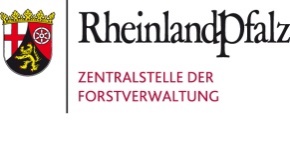 FörderantragAntrag auf Gewährung einer ZuwendungAntragsteller/in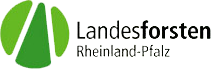 1. HinweiseDie Förderung wird gemäß der Gemeinschaftsaufgabe „Verbesserung der Agrarstruktur und des Küstenschutzes“ (GAK) der Europäischen Kommission an die zuständige Behörde des Landes übermittelt. Zuwendungen können nur für Projekte bewilligt werden, die noch nicht begonnen haben.2. Der/die Antragsteller*in bestätigt, dass3. Erklärung/EinwilligungIch bin/Wir sind damit einverstanden, dass die Forschungsanstalt für Waldökologie und Forstwirtschaft Rheinland-Pfalz alle persönlichen und sachlichen Daten, die in meinem/unserem Antrag nebst Anlagen enthalten sind, zum Zwecke der Antragsbearbeitung, Vertragsabwicklung und statistischen Auswertung elektronisch verarbeitet. Die Stiftung Natur und Umwelt Rheinland-Pfalz ist berechtigt, diese Daten an alle Stellen zu übermitteln, die an der beantragten Förderung beteiligt sind.Name:Vorname:Straße:PLZ, Ort:Telefon:E-Mail:Kontoinhaber:                                                        IBAN:                                                      BIC:                                                        IBAN:                                                      BIC:                                                        IBAN:                                                      BIC:                                                        IBAN:                                                      BIC:Betrieb: _____________________ Betrieb-Nr.: _________________________     Rechtsform: ____________Vorsteuerabzugsberechtigt:    Ja (Preise ohne USt)        Nein (Preise mit USt)Landkreis:  ___________________   Kommune/VG:  ______________________   Flurstück: _____________bestehender Zaun:    E-Netz      E-Litzenzaun (Litzen: _____ )      Knotengitter      kein ZaunBetrieb: _____________________ Betrieb-Nr.: _________________________     Rechtsform: ____________Vorsteuerabzugsberechtigt:    Ja (Preise ohne USt)        Nein (Preise mit USt)Landkreis:  ___________________   Kommune/VG:  ______________________   Flurstück: _____________bestehender Zaun:    E-Netz      E-Litzenzaun (Litzen: _____ )      Knotengitter      kein ZaunBetrieb: _____________________ Betrieb-Nr.: _________________________     Rechtsform: ____________Vorsteuerabzugsberechtigt:    Ja (Preise ohne USt)        Nein (Preise mit USt)Landkreis:  ___________________   Kommune/VG:  ______________________   Flurstück: _____________bestehender Zaun:    E-Netz      E-Litzenzaun (Litzen: _____ )      Knotengitter      kein ZaunBetrieb: _____________________ Betrieb-Nr.: _________________________     Rechtsform: ____________Vorsteuerabzugsberechtigt:    Ja (Preise ohne USt)        Nein (Preise mit USt)Landkreis:  ___________________   Kommune/VG:  ______________________   Flurstück: _____________bestehender Zaun:    E-Netz      E-Litzenzaun (Litzen: _____ )      Knotengitter      kein ZaunBetrieb: _____________________ Betrieb-Nr.: _________________________     Rechtsform: ____________Vorsteuerabzugsberechtigt:    Ja (Preise ohne USt)        Nein (Preise mit USt)Landkreis:  ___________________   Kommune/VG:  ______________________   Flurstück: _____________bestehender Zaun:    E-Netz      E-Litzenzaun (Litzen: _____ )      Knotengitter      kein ZaunWeideflächengröße in ha: _________   zu schützende Weidefläche / Zaunlänge:  _________ ha, _________ mHerden (Anzahl): _________   Herdbuchzucht (Tierzahl): ________   Erhaltungszucht (Tierzahl): ________Weideflächengröße in ha: _________   zu schützende Weidefläche / Zaunlänge:  _________ ha, _________ mHerden (Anzahl): _________   Herdbuchzucht (Tierzahl): ________   Erhaltungszucht (Tierzahl): ________Weideflächengröße in ha: _________   zu schützende Weidefläche / Zaunlänge:  _________ ha, _________ mHerden (Anzahl): _________   Herdbuchzucht (Tierzahl): ________   Erhaltungszucht (Tierzahl): ________Weideflächengröße in ha: _________   zu schützende Weidefläche / Zaunlänge:  _________ ha, _________ mHerden (Anzahl): _________   Herdbuchzucht (Tierzahl): ________   Erhaltungszucht (Tierzahl): ________Weideflächengröße in ha: _________   zu schützende Weidefläche / Zaunlänge:  _________ ha, _________ mHerden (Anzahl): _________   Herdbuchzucht (Tierzahl): ________   Erhaltungszucht (Tierzahl): ________Art und Anzahl Tiere:	 Schafe/Ziegen	(Muttern n: ____      Böcke n: ____     Jungtiere n: ___ Damwild (adult) n: _____	 Rotwild (adult) n: ___	 Gatterwild (adult) andere n: _____ Lamas/Alpakas n: _____	 Kälber n: _____	 Pferde-Fohlen n: ____	 Esel-Fohlen n:____Art und Anzahl Tiere:	 Schafe/Ziegen	(Muttern n: ____      Böcke n: ____     Jungtiere n: ___ Damwild (adult) n: _____	 Rotwild (adult) n: ___	 Gatterwild (adult) andere n: _____ Lamas/Alpakas n: _____	 Kälber n: _____	 Pferde-Fohlen n: ____	 Esel-Fohlen n:____Art und Anzahl Tiere:	 Schafe/Ziegen	(Muttern n: ____      Böcke n: ____     Jungtiere n: ___ Damwild (adult) n: _____	 Rotwild (adult) n: ___	 Gatterwild (adult) andere n: _____ Lamas/Alpakas n: _____	 Kälber n: _____	 Pferde-Fohlen n: ____	 Esel-Fohlen n:____Art und Anzahl Tiere:	 Schafe/Ziegen	(Muttern n: ____      Böcke n: ____     Jungtiere n: ___ Damwild (adult) n: _____	 Rotwild (adult) n: ___	 Gatterwild (adult) andere n: _____ Lamas/Alpakas n: _____	 Kälber n: _____	 Pferde-Fohlen n: ____	 Esel-Fohlen n:____Art und Anzahl Tiere:	 Schafe/Ziegen	(Muttern n: ____      Böcke n: ____     Jungtiere n: ___ Damwild (adult) n: _____	 Rotwild (adult) n: ___	 Gatterwild (adult) andere n: _____ Lamas/Alpakas n: _____	 Kälber n: _____	 Pferde-Fohlen n: ____	 Esel-Fohlen n:____Präventionsgebiet:      Westerwald       Taunus       Westeifel        VG-Adenau            Luchspräventionvorherige Herdenschutzförderung:    nein      ja     im Jahr: __________  Fördernummer(n): ______________Präventionsgebiet:      Westerwald       Taunus       Westeifel        VG-Adenau            Luchspräventionvorherige Herdenschutzförderung:    nein      ja     im Jahr: __________  Fördernummer(n): ______________Präventionsgebiet:      Westerwald       Taunus       Westeifel        VG-Adenau            Luchspräventionvorherige Herdenschutzförderung:    nein      ja     im Jahr: __________  Fördernummer(n): ______________Präventionsgebiet:      Westerwald       Taunus       Westeifel        VG-Adenau            Luchspräventionvorherige Herdenschutzförderung:    nein      ja     im Jahr: __________  Fördernummer(n): ______________Präventionsgebiet:      Westerwald       Taunus       Westeifel        VG-Adenau            Luchspräventionvorherige Herdenschutzförderung:    nein      ja     im Jahr: __________  Fördernummer(n): ______________beantragte Fördermaßnahme: Weidenetze Litzenzaun mobil (mindestens 5 Litzen) Litzenzaun festinstalliert (ab  6 GV bzw.  40 adulte Schafe/Ziegen [mindestens 5 Litzen]) Übersprungschutz (Flatterband/Breitbandlitze & Pfosten) Elektrifizierung bestehenden Knotengitterzauns (mindestens 2 Litzen)                               Anzahl Litzen: ____ E-Überkletterschutz für Knotengitterzaun für Gatterwild                                                       Anzahl Litzen: ____ Untergrabschutz    ( Litze       Zaunschürze       Zaunverlängerung in den Boden       andere) festinstallierte Erdung                                                                                                        Erdungsplätze: ______beantragte Fördermaßnahme: Weidenetze Litzenzaun mobil (mindestens 5 Litzen) Litzenzaun festinstalliert (ab  6 GV bzw.  40 adulte Schafe/Ziegen [mindestens 5 Litzen]) Übersprungschutz (Flatterband/Breitbandlitze & Pfosten) Elektrifizierung bestehenden Knotengitterzauns (mindestens 2 Litzen)                               Anzahl Litzen: ____ E-Überkletterschutz für Knotengitterzaun für Gatterwild                                                       Anzahl Litzen: ____ Untergrabschutz    ( Litze       Zaunschürze       Zaunverlängerung in den Boden       andere) festinstallierte Erdung                                                                                                        Erdungsplätze: ______beantragte Fördermaßnahme: Weidenetze Litzenzaun mobil (mindestens 5 Litzen) Litzenzaun festinstalliert (ab  6 GV bzw.  40 adulte Schafe/Ziegen [mindestens 5 Litzen]) Übersprungschutz (Flatterband/Breitbandlitze & Pfosten) Elektrifizierung bestehenden Knotengitterzauns (mindestens 2 Litzen)                               Anzahl Litzen: ____ E-Überkletterschutz für Knotengitterzaun für Gatterwild                                                       Anzahl Litzen: ____ Untergrabschutz    ( Litze       Zaunschürze       Zaunverlängerung in den Boden       andere) festinstallierte Erdung                                                                                                        Erdungsplätze: ______beantragte Fördermaßnahme: Weidenetze Litzenzaun mobil (mindestens 5 Litzen) Litzenzaun festinstalliert (ab  6 GV bzw.  40 adulte Schafe/Ziegen [mindestens 5 Litzen]) Übersprungschutz (Flatterband/Breitbandlitze & Pfosten) Elektrifizierung bestehenden Knotengitterzauns (mindestens 2 Litzen)                               Anzahl Litzen: ____ E-Überkletterschutz für Knotengitterzaun für Gatterwild                                                       Anzahl Litzen: ____ Untergrabschutz    ( Litze       Zaunschürze       Zaunverlängerung in den Boden       andere) festinstallierte Erdung                                                                                                        Erdungsplätze: ______beantragte Fördermaßnahme: Weidenetze Litzenzaun mobil (mindestens 5 Litzen) Litzenzaun festinstalliert (ab  6 GV bzw.  40 adulte Schafe/Ziegen [mindestens 5 Litzen]) Übersprungschutz (Flatterband/Breitbandlitze & Pfosten) Elektrifizierung bestehenden Knotengitterzauns (mindestens 2 Litzen)                               Anzahl Litzen: ____ E-Überkletterschutz für Knotengitterzaun für Gatterwild                                                       Anzahl Litzen: ____ Untergrabschutz    ( Litze       Zaunschürze       Zaunverlängerung in den Boden       andere) festinstallierte Erdung                                                                                                        Erdungsplätze: ______ Herdenschutzhunde (mindestens 2 Hunde) Herdenschutzhunde (mindestens 2 Hunde) Herdenschutzhunde (mindestens 2 Hunde) Herdenschutzhunde (mindestens 2 Hunde) Herdenschutzhunde (mindestens 2 Hunde)Beantragte ZuwendungBeantragte Zuwendung€Anlagen: Flurkarte/Luftbild/Lageplan/Skizze                         Nachweis Zuchtbuch/Erhaltungszucht 1x Vergleichsangebot f. Förderantrag bis 3.000 € (netto)  3x Vergleichsangebote f. Förderantrag über 3.000 € (netto)  Vergl.-Angebot f. Montage Flurkarte/Luftbild/Lageplan/Skizze                         Nachweis Zuchtbuch/Erhaltungszucht 1x Vergleichsangebot f. Förderantrag bis 3.000 € (netto)  3x Vergleichsangebote f. Förderantrag über 3.000 € (netto)  Vergl.-Angebot f. Montage Flurkarte/Luftbild/Lageplan/Skizze                         Nachweis Zuchtbuch/Erhaltungszucht 1x Vergleichsangebot f. Förderantrag bis 3.000 € (netto)  3x Vergleichsangebote f. Förderantrag über 3.000 € (netto)  Vergl.-Angebot f. Montage Flurkarte/Luftbild/Lageplan/Skizze                         Nachweis Zuchtbuch/Erhaltungszucht 1x Vergleichsangebot f. Förderantrag bis 3.000 € (netto)  3x Vergleichsangebote f. Förderantrag über 3.000 € (netto)  Vergl.-Angebot f. Montagejanein1.	mit der zu fördernden Maßnahme noch nicht begonnen wurde und auch vor Bekanntgabe des Zuwendungsbescheides nicht begonnen wird. Ihm ist bekannt, dass als Vorhabenbeginn grundsätzlich auch die Auftragsvergabe eines zuzurechnenden Liefer- oder Leistungsvertrags zu werten ist;2.	die Angaben in diesem Antrag (einschl. Antragsunterlagen) vollständig und richtig sind und, dass insbesondere alle mit dem Zuwendungszweck zusammenhängenden Einnahmen angegeben wurden;3.	die Gesamtfinanzierung der Maßnahme unter Berücksichtigung der beantragten Zuwendung gesichert ist;4.	ein ähnlich oder gleich lautender Antrag bei keiner anderen Institution zeitgleich gestellt wurde oder wird bis das Antragsverfahren mit der Forschungsanstalt für Waldökologie und Fortwirtschaft RLP abgeschlossen ist;5.	Ihm/ihr bekannt ist, dass alle Angaben im Antrag, von denen die Bewilligung, Gewährung, Rückforderung, Weitergewährung oder das Belassen der Zuwendung abhängig sind, subventionserheblich sind und als Subventionsbetrug strafbar i.S. des § 264 StGB ist;6.	bei der Vergabe von Aufträgen und deren Ausführung die geltenden Bestimmungen zur Bekämpfung von Schwarzarbeit und illegaler Beschäftigung beachtet werden7.	die bewilligte Summe inklusive der Förderungen der beiden letzten Steuerjahre und des laufenden Jahres, die der Agrar-Deminimis-Beihhilfe unterliegen, den Schwellenwert von 200.000 EUR nach der Verordnung (EU) Nr. 1407/2013 der Kommission vom 18.12.2013 über die Anwendung der Artikel 107 und 108 des Vertrags über die Arbeitsweise der Europäischen Union auf De-minimis-Beihil-fen geändert durch Verordnung (EU) Nr. 2020/972 vom 07. Juli 2020, nicht überschreitet. Die Zahlung ist auf max. 30.000 EUR pro Jahr und Zuwendungs-empfänger*in begrenzt.8.	er die auf Grundlage der Datenschutz-Grundverordnung sowie der Landeshaushaltsordnung und des Landestransparenzgesetzes verfasste „Datenschutzerklärung und Information zur Veröffentlichung“ (https://mkuem.rlp.de/fileadmin/mulewf/Themen/sonstiges/Information_ueber_Veroeffentlichung_und_Datenschutz.pdf) des Ministeriums für Klimaschutz, Umwelt, Energie und Mobilität gelesen hat und dieser zustimmt.Ort, DatumUnterschrift Antragsteller*in